МИНОБРНАУКИ РОССИИАСТРАХАНСКИЙ ГОСУДАРСТВЕННЫЙ УНИВЕРСИТЕТРАБОЧАЯ ПРОГРАММА ДИСЦИПЛИНЫКОЛИЧЕСТВЕННЫЕ МЕТОДЫ В СОЦИОЛОГИИАстрахань – 20201. ЦЕЛИ И ЗАДАЧИ ОСВОЕНИЯ ДИСЦИПЛИНЫ 1.1. Целями освоения дисциплины (модуля) Количественные методы в социологии являютсяЦелями освоения дисциплины (модуля) «Количественные методы в социологии» являются формирование целостной системы представлений о сущности и роли количественных методов, применяемых в социологических исследованиях.Задачи освоения дисциплины: - сформировать у студентов профессиональные умения в обосновании и разработке количественных методов для проведения прикладных социологических исследований на этапах планирования и сбора данных;- сформировать у студентов профессиональные навыки применения количественных социологических методов в изучении социального, экономического, политического и духовного состояния общества, закономерностей и тенденций.2. МЕСТО ДИСЦИПЛИНЫ В СТРУКТУРЕ ОПОП2.1 Учебная дисциплина (модуль) «Количественные методы в социологии»относится к вариативной части БД.1.Д.01.01. Дисциплина (модуль) встраивается в структуру ОПОП как с точки зрения преемственности содержания, так и с точки зрения непрерывности процесса формирования компетенций исследователя. Для изучения дисциплины необходимы компетенции, формируемые предшествующими дисциплинами: «История и философия науки».Курс предполагает наличие у аспирантов основ философских, гуманитарных и общественных знаний в объеме программы высшего образования.2.2. Для изучения данной учебной дисциплины (модуля) необходимы следующие знания, умения и навыки, формируемые предшествующими дисциплинами (модулями): «Методология и методика социологических исследований»Знания: иметь представление о структуре социологического знания, о социальных взаимосвязях на разных уровнях, включая роль социокультурных механизмов и ситуационных факторов; знать основные функции социологии и сферы применения социологического знания; знать основные методы социологических исследований (анкетирование, интервью, наблюдение, социометрический метод, контент-анализ); знать основные составляющие понятия социальной организации и социального институтаУмения: отбирать и подвергать первичному анализу данные о социальных процессах и социальных общностях; самостоятельно находить дополнительную информацию для подготовки устных выступлений и письменных работ (рефератов, эссе); логически выстраивать последовательную содержательную аргументацию; критически анализировать информационные источники, научные тексты; представлять результаты исследовательской и аналитической работы перед аудиториейНавыки: иметь навыки узнавания и оценки способов социологического теоретизирования, представляющих различные социологические подходы, различные способы идентификации социального действия; использования социологических знаний для описания и объяснения событий и процессов.2.3. Перечень последующих учебных дисциплин (модулей), для которых необходимы знания, умения и навыки, формируемые данной учебной дисциплиной (модулем):- научно-исследовательская работа.Знания и навыки, полученные аспирантами при изучении данного курса, необходимы при подготовке и написании диссертации по избранной специальности и при осуществлении научных исследований. 3. КОМПЕТЕНЦИИ ОБУЧАЮЩЕГОСЯ, ФОРМИРУЕМЫЕ В РЕЗУЛЬТАТЕ ОСВОЕНИЯ ДИСЦИПЛИНЫ (МОДУЛЯ)Процесс изучения дисциплины (модуля) направлен на формирование элементов следующих компетенций в соответствии с ФГОС ВО и ОПОП ВО по данному направлениюподготовки:а) общепрофессиональных (ОПК): ОПК-5, ОПК 6.Таблица 1. Декомпозиция результатов обучения4. СТРУКТУРА И СОДЕРЖАНИЕ ДИСЦИПЛИНЫ (МОДУЛЯ)Объем дисциплины (модуля) в зачетных единицах (1 зачетная единица) 36 часов, выделенных на контактную работу обучающихся с преподавателем (4 часа – занятия лекционного типа), и 32 часа на самостоятельную работу.Таблица 2. Структура и содержание дисциплины (модуля)Условные обозначения:Л – занятия лекционного типа; ПЗ – практические занятия, семинары, ЛР – лабораторные работы; КР – курсовая работа; СР – самостоятельная работа по отдельным темамТаблица 3Матрица соотнесения разделов, тем учебной дисциплины (модуля) и формируемых в них компетенцийСодержание тем дисциплиныТема 1. Эмпирические методы социологического исследованияСущность метода сбора данных. Критерии выбора метода сбора данных. Понятие типологии метода сбора данных. Понятие техники и процедур эмпирического исследования. Специфика количественных методов. Возможности и ограничения количественных методов сбора данных.Тема 2. Метод наблюденияПонятие метода наблюдения в социологическом исследовании. Общая характеристика наблюдения как способа получения первичной социологической информации. Особенности социологического наблюдения. Соотношение метода наблюдения с другими методами социологического исследования. Объект, предмет и условия наблюдения. Классификация наблюдения. Формализованное и неформализованное наблюдение. Наблюдение включенное и не включенное; полевое и лабораторное; систематическое и случайное.Этапы и процедура социологического наблюдения. Планирование наблюдения. Программа социологического наблюдения. Определение цели и задач наблюдения. Выбор признаков и единиц наблюдения. Особенности применения различных видов наблюдения в зависимости от типа и этапа конкретного социологического исследования. Использование технических средств в наблюдении. Необходимость проверки результатов наблюдения данными других методов получения социологической информации. Регистрация результатов наблюдения и специфика их обработки. Проблема надежности и достоверности результатов наблюдения. Возможность субъективной оценки наблюдателем данных наблюдения. Средства и способы повышения надежности метода наблюдения, нейтрализации и взаимного влияния наблюдателя и наблюдаемого, достижения объективности результатов наблюдения. Этика наблюденияТема 3. Анализ документовПонятие документа в социологии. Документы как важнейший источник социологической информации. Классификация документов.Общая характеристика традиционных приемов в социологическом изучении содержания документальных источников. Методологические и методические вопросы формализованного анализа документов. Проблема языка документов. Возможности семантического анализа.Сущность контент-анализа и его общая характеристика. Основные направления использования. Сущность метода, его сильные и слабые стороны. Специфика применения метода контент-анализа при изучении документов, их систематизация. Анализ публикаций в прессе, писем и других источников. Инструментарий метода контент-анализа, его основные параметры. Техническая сторона контент-анализа. Соотношение метода контент-анализа с другими приемами социологического анализа документов и методами социологического исследования. Анализ статистических документов. Виды статистики и основные формы статистической отчетности (переписи, сводки, бюллетени, сборники и т.д.).Тема 4. Опросные методыМетод опроса в социологическом исследовании. Общая характеристика опроса как наиболее распространенного метода получения первичной социологической информации. Его преимущества и недостатки. Виды опросов. Техника составления опросных документов и их обусловленность программой исследования. Анкетирование. Разновидности и особенности метода анкетирования в социологическом исследовании. Условия и критерии целесообразности применения анкет в конкретных социологических исследованиях. Техника составления анкеты. Органическая связь вопросов анкеты с гипотезами исследования. Классификация вопросов анкеты. Зависимость качества ответов от точности формулировки и последовательности вопросов. Техника распространение и возврата анкет. Типичные ошибки в анкетировании и способы их устранения.Почтовый опрос как разновидность анкетирования. Его особенности: простота организации; психологическая раскованность респондента; доступность больших территорий. Недостатки почтового опроса: неполный возврат анкет, возможность группового заполнения анкеты и др. Прессовый опрос как разновидность почтового опроса.Интервью в социологическом исследовании. Специфика интервью как метода сбора социологической информации. Групповое и индивидуальное интервью. Свободное, стандартизованное, фокусированное интервью. Логика вопросов и психология респондентов. Интервью как процесс социально-психологического взаимодействия интервьюера и респондента. Требования к личности интервьюера, формы его профессиональной подготовки. Причины возникновения психологических барьеров между интервьюеров и респондентом.5. ПЕРЕЧЕНЬ УЧЕБНО-МЕТОДИЧЕСКОГО ОБЕСПЕЧЕНИЯ 
ДЛЯ САМОСТОЯТЕЛЬНОЙ РАБОТЫ ОБУЧАЮЩИХСЯ5.1. Изучение дисциплины «Количественные методы в социологии» предусматривает самостоятельную подготовку аспиранта, направленную на решение следующих задач:1) формирование навыков критического, исследовательского отношения к предъявляемой аргументации, развитие способности схватывания и понимания социальных аспектов различных значимых проблем;2) развитие и совершенствование способностей к диалогу, к дискуссии, к формированию и логически аргументированному обоснованию собственной позиции по тому или иному вопросу;3) развитие и совершенствование творческих способностей при самостоятельном изучении актуальных проблем.5.2. Указания для обучающихся по освоению дисциплины «Количественные методы в социологическом исследовании»Таблица 4. Содержание самостоятельной работы обучающихся5.3. Виды и формы письменных работ, предусмотренных при освоении дисциплины (модуля), выполняемые обучающимися самостоятельноРазработка инструментария социологического исследованияИнструкция для выполнения: Выбрать тему исследования аргументировать, доказать ее актуальность. Аспирант должен прояснить практикую значимость исследования по выбранной темеРазработать инструментарий исследования, который должен включать в себя программу социологического исследования и бланк интервью.При составлении бланка интервью его необходимо разделить на вступительную часть (приветствие), основную и заключительную (паспортичку). Вопросы бланка должны соответствовать методологической части программы социологического исследования6. ОБРАЗОВАТЕЛЬНЫЕ И ИНФОРМАЦИОННЫЕ ТЕХНОЛОГИИПри реализации различных видов учебной работы по дисциплине могут использоваться электронное обучение и дистанционные образовательные технологии.6.1. Образовательные технологии6.2.Информационные технологии6.2. При реализации различных видов учебной и внеучебной работы используются: использование платформы дистанционного обучения Moodle университета для размещения электронных образовательных ресурсов;использование средств представления учебной информации для проведения лекций и семинаров с использованием презентаций.электронные учебники и различные сайты (например, электронные библиотеки, журналы и т.д.) как источник информациивозможности электронной почты преподавателяинтерактивные средства взаимодействия участников образовательного процесса (технологии дистанционного или открытого обучения в глобальной сети (веб-конференции, форумы, учебно-методические материалы и др.).интегрированные образовательные среды, где главной составляющей являются не только применяемые технологии, но и содержательная часть, т.е. информационные ресурсы (доступ к мировым информационным ресурсам, на базе которых строится учебный процесс) использование виртуальной обучающей среды (или системы управления обучением LМS Moodle) или иных информационных систем, сервисов и мессенджеров6.3. Перечень программного обеспечения и информационных справочных системПеречень лицензионного программного обеспечения Современные профессиональные базы данных, информационные справочные системы7. ФОНД ОЦЕНОЧНЫХ СРЕДСТВ ДЛЯ ПРОВЕДЕНИЯ ТЕКУЩЕГО КОНТРОЛЯ И ПРОМЕЖУТОЧНОЙ АТТЕСТАЦИИ ПО ДИСЦИПЛИНЕ7.1.Паспорт фонда оценочных средств по дисциплине Количественные методы в социологическом исследованииПри проведении текущего контроля и промежуточной аттестации по дисциплине (модулю) проверяется сформированность у обучающихся компетенций, указанных в разделе 3 настоящей программы. Этапность формирования данных компетенций в процессе освоения образовательной программы определяется последовательным освоением дисциплин (модулей) и прохождением практик, а в процессе освоения дисциплины (модуля) – последовательным достижением результатов освоения содержательно связанных между собой разделов, тем.Таблица 5. Соответствие изучаемых разделов,  результатов обучения и оценочных средств7.2. Описание показателей и критериев оценивания компетенций на различных этапах их формирования, описание шкал оцениванияТаблица 6Показатели оценивания результатов обучения в виде знанийТаблица 7Показатели оценивания результатов обучения в виде умений и владенийКритерии оценки презентации7.3. Типовые контрольные задания или иные материалы, необходимые для оценки знаний, умений, навыков и (или) опыта деятельности1. Проектирование: разработка инструментария социологического исследования.Цель – развивать способность профессионально составлять и оформлять инструментарий социологического исследованияИнструкция для выполнения: Инструкция для выполнения: Выбрать тему исследования аргументировать, доказать ее актуальность. Аспирант должен прояснить практикую значимость исследования по выбранной темеРазработать инструментарий исследования, который должен включать в себя программу социологического исследования и бланк интервью.При составлении бланка интервью/акеты его необходимо разделить на вступительную часть (приветствие), основную и заключительную (паспортичку). Вопросы должны соответствовать методологической части программы социологического исследования3. Примерные темы презентаций по темам курса:Тема 1.Сущность метода сбора данных. Критерии выбора метода сбора данных. Понятие техники и процедур эмпирического исследования. Специфика количественных методов. Возможности и ограничения количественных методов сбора данныхТема 2.Понятие и общая характеристика метода наблюдения в социологическом исследованииОсобенности социологического наблюдения. Возможности и ограничения методаКлассификация наблюдения.Техника проведения социологического наблюдения Тема 3Документы как важнейший источник социологической информации. Классификация документов. Общая характеристика традиционных приемов в социологическом изучении содержания документальных источников. Сущность контент-анализа и его общая характеристика. Анализ статистических документов. Виды статистики и основные формы статистической отчетности (переписи, сводки, бюллетени, сборники и т.д.).4. Контрольная работа по пройденным темам курсаКоличественные методы используются, когда:А) объект уже достаточно изучен с точки зрения его структуры, функций, специфических особенностей; Б) необходима количественная информация об этом объекте (описательная либо аналитическая);В) требуется информация высокой степени точности; Г) все ответы верныК количественным методам НЕ относят:А) анкетирование                                 в) фокус групповые интервьюБ) количественный контент-анализ    г) массовый опросТеоретической ориентацией количественных методов является:А) позитивизм                                      в) этнометодологияБ) конструктивмизм                             г) феноменологияПреимущественная логика анализа, применяемая в количественных методах:А) дедукция                                 б) индукцияК характеристикам инструментария количественных методов относится:А) «мягкость», неформализованность                  в) стандартизированностьБ) возможность модификации по ходу исследования   г) уникальностьДанные, получаемые в ходе применения количественных методов, могут иметь вид:А) Статистические распределения                В) графические формы представления.Б) Таблицы                                                        Г) Все ответы верныК видам количественного опроса НЕ относится:А) глубинное интервью                                    в) раздаточное анкетированиеБ)  он-лайн анкетирование                               г) массовое уличное интервьюДокументом в социологическом исследовании может выступать:А) материалы социальных сетей                                                       в) блогиБ) газетные статьи                                                г) все ответы верныУкажите пример включенного скрытого наблюдения:А) наблюдение учителя за учениками во время урока без сообщения об этомБ) наблюдение учителя за учениками во время урока с предварительным сообщением об этомВ) наблюдение за демонстрацией по видеокамереГ) все ответы верныИскусственно созданная группа, в которой присутствуют интересующие исследователя параметры эксперимента называется:А) контрольной                                        б) экспериментальной  7.4. Методические материалы, определяющие процедуры оценивания знаний, умений, навыков и (или) опыта деятельностиЭкзаменационная работа Вариант 2Дайте определения следующим понятиям: Объем выборки; Единицы отбора; Случайная ошибкаОпишите схему построения квотной выборки? Какие признаки называются квотными? Как проводится их выбор?Объясните влияние дисперсии изучаемого признака на объем выборки Рассчитайте объем квотной выборки по данным:Генеральная совокупность – 500 000. Доверительный коэффициент = 1,96. Средняя ошибка = 5%. Дисперсия признака 40%Перед вами стоит задача – провести аналитическое исследование на тему «влияние возраста на досуг жителей Астрахани». Какой из видов выборочного отбора вы будете использовать? Почему? Как вы рассчитаете объем выборочной совокупности? Определить предельную ошибку многоступенчатой выборки с доверительной вероятностью =95% по следующим данным:Численность населения города 500 000. Из 100 опросных пунктов, население каждого из которых равно 5000, выбрали 25, опросив по 20 человек в каждом. Респондентам задавался вопрос – будете ли вы голосовать за кандидата Х? Были получены следующие данные: в 5 опросных пунктах за кандидата проголосуют 15%, в 5 – 20%, в 15 – 30%Результаты обучения оцениваются в соответствии с балльно-рейтинговой системой (БАРС): Из них:Решение задач (0-60), написание экзаменационной работы (0-30 баллов), бонусы (0-10).90-100 баллов – отлично70-89 баллов – хорошо60-69 баллов - удовлетворительноМенее 60 баллов - неудовлетворительноПреподаватель, реализующий дисциплину, в зависимости от уровня подготовленности обучающихся может использовать иные формы, методы контроля и оценочные средства, исходя из конкретной ситуации.8. УЧЕБНО-МЕТОДИЧЕСКОЕ И ИНФОРМАЦИОННОЕ ОБЕСПЕЧЕНИЕ 
ДИСЦИПЛИНЫ (МОДУЛЯ)Основная литература:Готлиб А.С., Процедуры и методы социологического исследования. Кн. 2. Классическое социологическое исследование [Электронный ресурс] : практикум / сост. А.С. Готлиб, Я.Н. Крупец, А.М. Алмакаева, Е.В. Петрушкина, Ю.А. Изюмова, Д.В. Гюль, И.А. Землянская, К.Г. Лебедева, Н. М. Богданова; под общ.ред. А.С. Готлиб. - 2-е изд., стер. - М.: ФЛИНТА, 2014. - 363 с.  http://www.studentlibrary.ru/book/ISBN9785976520202.html (ЭБС «Консультант студента»).Климантова Г. И. Методология и методы социологического исследования: Учебник для бакалавров / Г. И. Климантова, Е. М. Черняк, А. А. Щегорцов.-М.: Издательско-торговая корпорация "Дашков и К°", 2014. - 256 с. http://www.studentlibrary.ru/book/ISBN9785394022487.html (ЭБС «Консультант студента»).Дополнительная литература:Ядов, Владимир Александрович. Социологическое исследование: методология, программа, методы . - Самарский университет, 1995. - 330 с. - ISBN 5-230-06020-4: 5000-00 : 5000-00.Сикевич, З.В. Социологическое исследование: практическое руководство. - СПб. : Питер, 2005. - 320 с. : ил. - ISBN 5-469-00653-0: 110-00 : 110-00Яковлева Н.Ф. Социологическое исследование [Электронный ресурс] : учеб.пособие. - 2-е изд., стер. - М.: ФЛИНТА, 2014. - 250 с http://www.studentlibrary.ru/book/ISBN9785976518995.html (ЭБС «Консультант студента»).Кансузян Л.В., Панина Г.В. Методика и техника социологического исследования: Учеб.пособие по курсу "Основы прикладной социологии". - М.: Изд-во МГТУ им. Н.Э. Баумана, 2008. - 80 с http://www.studentlibrary.ru/book/ISBN9785703832608.html (ЭБС «Консультант студента»).в) Перечень ресурсов информационно-телекоммуникационной сети «Интернет», необходимый для освоения дисциплины (модуля)Электронная библиотека «Астраханский государственный университет» собственной генерации на платформе ЭБС «Электронный Читальный зал – БиблиоТех».https://biblio.asu.edu.ruУчетная запись образовательного портала АГУСправочная правовая система КонсультантПлюс. Содержится огромный массив справочной правовой информации, российское и региональное законодательство, судебную практику, финансовые и кадровые консультации, консультации для бюджетных организаций, комментарии законодательства, формы документов, проекты нормативных правовых актов, международные правовые акты, правовые акты, технические нормы и правила.http://www.consultant.ruЭлектронная библиотечная система издательства ЮРАЙТ, раздел «Легендарные книги». www.biblio-online.ru .Электронная библиотека МГППУ. http://psychlib.ru9. МАТЕРИАЛЬНО-ТЕХНИЧЕСКОЕ ОБЕСПЕЧЕНИЕ ДИСЦИПЛИНЫ (МОДУЛЯ)Лекционная аудитория  с мульти-медийной аппаратурой для показа презентаций.При необходимости рабочая программа дисциплины (модуля) может быть адаптирована для обеспечения образовательного процесса инвалидов и лиц с ограниченными возможностями здоровья, в том числе для обучения с применением дистанционных образовательных технологий. Для этого требуется заявление студента (его законного представителя) и заключение психолого-медико-педагогической комиссии (ПМПК).СОГЛАСОВАНОРуководитель ОПОП  Е.В. Каргаполова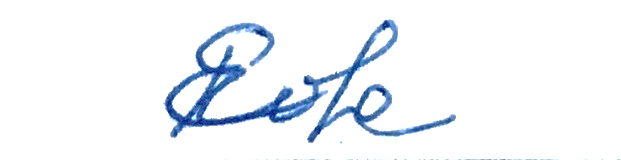  «29» июня 2020 г.УТВЕРЖДАЮЗаведующий кафедрой социологии Ю.Г. Миронова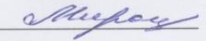  «2» июля 2020 г.Составитель(-и)Григорьев А.В., канд. соц. наук, доцент кафедры социологииНаправление подготовки / специальность39.04.01 Социологические наукиНаправленность (профиль) ОПОП 39.06.01 СОЦИОЛОГИЧЕСКИЕ НАУКИ
Квалификация (степень)Теория, методология и история социологииФорма обучения«Исследователь. Преподаватель-исследователь»Год приема заочная Курс20173Код компетенцииПланируемые результаты освоения дисциплины (модуля)Планируемые результаты освоения дисциплины (модуля)Планируемые результаты освоения дисциплины (модуля)Код компетенцииЗнатьУметьВладетьУК-3 готовностью участвовать в работе российских и международных исследовательских коллективов по решению научных и научно-образовательных задач Работу российских и международных исследовательских коллективов по решению научных и научно-образовательных задачПодготовить программу и отчет для участия в российских и международных исследовательских коллективов по решению научных и научно-образовательных задачНавыками участия в российских и международных исследовательских коллективов по решению научных и научно-образовательных задачОПК-5моделирования процессов, явлений и объектов, математических методов и инструментальных средствОсновные способы применения математических методов и инструментальных средствПрименять математические методы и инструментальные средстваНавыками моделирования процессов, явлений и объектовОПК - 6способностью использовать механизмы прогнозирования и проектирования инновационного развития социальных системОсновные способы использования механизмов прогнозирования и проектирования инновационного развития социальных системЭффективно использовать механизмы прогнозирования инновационного развития социальных системСпособностью проектировать инновационное развитие социальных систем№п/пНаименование радела (темы)СеместрКонтактная работа(в часах)Контактная работа(в часах)Контактная работа(в часах)Самостоят. работаСамостоят. работаФормы текущего контроля успеваемости и (по неделям семестра)Форма промежуточной аттестации (по семестрам)№п/пНаименование радела (темы)СеместрЛПЗЛРКРСРФормы текущего контроля успеваемости и (по неделям семестра)Форма промежуточной аттестации (по семестрам)1Тема 1. Эмпирические методы социологического исследования518Презентация2Тема 2. Метод наблюдения518Презентация3Тема 3. Анализ документов518Презентация4Тема 4. Опросные методы518Проектирование, контрольная работаВсего 36432ЗачетТемы,
разделы
дисциплиныКол-во
часовКомпетенцииКомпетенцииКомпетенцииТемы,
разделы
дисциплиныКол-во
часовУК-3 ОПК -5                       ОПК-6общее количество компетенцийТема 1. Эмпирические методы социологического исследования9УК-3 ОПК -5                       ОПК-63Тема 2. Метод наблюдения9УК-3 ОПК -5                       ОПК-63Тема 3. Анализ документов9УК-3 ОПК -5                       ОПК-63Тема 4. Опросные методы9УК-3 ОПК -5                       ОПК-63Итого36УК-3 ОПК -5                       ОПК-63Номер радела (темы)Темы/вопросы, выносимые на самостоятельное изучениеКол-во 
часовФормы работы Тема 1. Эмпирические методы социологического исследованияСущность метода сбора данных. Критерии выбора метода сбора данных. Понятие типологии метода сбора данных. Понятие техники и процедур эмпирического исследования. Специфика количественных методов. Возможности и ограничения количественных методов сбора данных. 8Подготовить презентациюТема 2. Метод наблюденияПонятие метода наблюдения в социологическом исследовании. Общая характеристика наблюдения как способа получения первичной социологической информации. Особенности социологического наблюдения. Соотношение метода наблюдения с другими методами социологического исследования. Объект, предмет и условия наблюдения. Классификация наблюдения. Формализованное и неформализованное наблюдение. Наблюдение включенное и не включенное; полевое и лабораторное; систематическое и случайное.Этапы и процедура социологического наблюдения. Планирование наблюдения. Программа социологического наблюдения. Определение цели и задач наблюдения. Выбор признаков и единиц наблюдения. Особенности применения различных видов наблюдения в зависимости от типа и этапа конкретного социологического исследования. Использование технических средств в наблюдении. Необходимость проверки результатов наблюдения данными других методов получения социологической информации. Регистрация результатов наблюдения и специфика их обработки. Проблема надежности и достоверности результатов наблюдения. Возможность субъективной оценки наблюдателем данных наблюдения. Средства и способы повышения надежности метода наблюдения, нейтрализации и взаимного влияния наблюдателя и наблюдаемого, достижения объективности результатов наблюдения. Этика наблюдения.8Подготовить презентациюТема3. Анализ документовПонятие документа в социологии. Документы как важнейший источник социологической информации. Классификация документов.Общая характеристика традиционных приемов в социологическом изучении содержания документальных источников. Методологические и методические вопросы формализованного анализа документов. Проблема языка документов. Возможности семантического анализа.Сущность контент-анализа и его общая характеристика. Основные направления использования. Сущность метода, его сильные и слабые стороны. Специфика применения метода контент-анализа при изучении документов, их систематизация. Анализ публикаций в прессе, писем и других источников. Инструментарий метода контент-анализа, его основные параметры. Техническая сторона контент-анализа. Соотношение метода контент-анализа с другими приемами социологического анализа документов и методами социологического исследования. Анализ статистических документов. Виды статистики и основные формы статистической отчетности (переписи, сводки, бюллетени, сборники и т.д.).8Подготовить презентациюТема 4. Опросные методыМетод опроса в социологическом исследовании. Общая характеристика опроса как наиболее распространенного метода получения первичной социологической информации. Его преимущества и недостатки. Виды опросов. Техника составления опросных документов и их обусловленность программой исследования. Анкетирование. Разновидности и особенности метода анкетирования в социологическом исследовании. Условия и критерии целесообразности применения анкет в конкретных социологических исследованиях. Техника составления анкеты. Органическая связь вопросов анкеты с гипотезами исследования. Классификация вопросов анкеты. Зависимость качества ответов от точности формулировки и последовательности вопросов. Техника распространение и возврата анкет. Типичные ошибки в анкетировании и способы их устранения.Почтовый опрос как разновидность анкетирования. Его особенности: простота организации; психологическая раскованность респондента; доступность больших территорий. Прессовый опрос как разновидность почтового опроса.Интервью в социологическом исследовании. Специфика интервью как метода сбора социологической информации. Групповое и индивидуальное интервью. Свободное, стандартизованное, фокусированное интервью. Логика вопросов и психология респондентов. Интервью как процесс социально-психологического взаимодействия интервьюера и респондента. Требования к личности интервьюера, формы его профессиональной подготовки. Причины возникновения психологических барьеров между интервьюеров и респондентом.8Составить инструментарий социологического исследования, подготовиться к контрольной работе№ФормыОписание1Лекция Показы презентации, использование интерактивных приемов обучения2ПрезентацияПродукт самостоятельной работы аспиранта, может представлять собой сочетание текста, гипертекстовых ссылок, компьютерной анимации, графики, видео, музыки и звукового ряда, которые организованы в единую среду. Отличительной особенностью презентации является её интерактивность, то есть создаваемая для пользователя возможность взаимодействия через элементы управления.3ПроектированиеФормирование методического инструментария социологического исследования4Контрольная работаСистема стандартизированных заданий, позволяющая автоматизировать процедуру измерения уровня знаний и умений обучающегосяНаименование программного обеспеченияНазначениеAdobe ReaderПрограмма для просмотра электронных документовПлатформа дистанционного обучения LМS Moodle Виртуальная обучающая средаMicrosoft Office 2013, Microsoft Office Project 2013, Microsoft Office Visio 2013Пакет офисных программ7-zipАрхиваторMicrosoft Windows 7 ProfessionalОперационная системаKaspersky Endpoint SecurityСредство антивирусной защитыGoogle ChromeБраузерNotepad++Текстовый редакторOpenOfficeПакет офисных программOperaБраузерSofa StatsПрограммное обеспечение для статистики, анализа и отчетностиWinDjViewПрограмма для просмотра файлов в формате DJV и DjVuMaple 18Система компьютерной алгебрыIBM SPSS Statistics 21Программа для статистической обработки данных№Наименованиепрограммного обеспеченияНазначение1Электронно-библиотечнаяСистема ФГБОУ ВО «АГУ»Обеспечивает доступ к электронно-библиотечным системам издательств; доступ к электронному каталогу книг, трудам преподавателей, учебно-методическим разработкам АГУ, периодическим изданиям.2Базы данных Зарубежный электронный ресурс Издательства Springer.Электронный каталог Научной библиотеки АГУ на базе MARK SQL НПО «Информ-систем».https://library.asu.edu.ruЭлектронный каталог «Научные журналы АГУ»: http://journal.asu.edu.ru/Универсальная справочно-информационная полнотекстовая база данных периодических изданий ООО "ИВИС". http://dlib.eastview.com Имя пользователя: AstrGU 
Пароль: AstrGUЭлектронно-библиотечная система elibrary. http://elibrary.ru Корпоративный проект Ассоциации региональных библиотечных консорциумов (АРБИКОН) «Межрегиональная аналитическая роспись статей» (МАРС) - сводная база данных, содержащая полную аналитическую роспись 1800 названий журналов по разным отраслям знаний. Участники проекта предоставляют друг другу электронные копии отсканированных статей из книг, сборников, журналов, содержащихся в фондах их библиотек.http://mars.arbicon.ru3Лицензионное программное обеспечение Платформа дистанционного обучения LМS Moodle Виртуальная обучающая среда Adobe Reader Программа для просмотра электронных документовMozilla FireFox БраузерMicrosoft Office 2013, Microsoft Office Project 2013, Microsoft Office Visio 2013Пакет офисных программ7-zip АрхиваторMicrosoft Windows 7 Professional Операционная системаKaspersky Endpoint Security Средство антивирусной защитыGoogle Chrome БраузерNotepad++ Текстовый редакторOpenOffice  Пакет офисных программOpera БраузерVLC Player МедиапроигрывательWinDjView Программа для просмотра файлов в формате DJV и DjVu№№ п/пКонтролируемые темы дисциплины*Код контролируемой компетенции (или ее части)Наименованиеоценочного средства1Эмпирические методы социологического исследованияУК-3,ОПК-5,ОПК-6ПрезентацияМетод наблюденияУК-3,ОПК-5,ОПК-6ПрезентацияСоциальный экспериментУК-3,ОПК-5,ОПК-6ПрезентацияАнализ документовУК-3,ОПК-5,ОПК-6ПрезентацияОпросные методыУК-3,ОПК-5,ОПК-6Проектирование, контрольная работаШкала оцениванияКритерии оценивания5«отлично»демонстрирует глубокое знание материала, умение обоснованно излагать свои мысли по обсуждаемым вопросам, способность полно, правильно и аргументированно отвечать на вопросы, приводить примеры4«хорошо»демонстрирует знание материала, его последовательное изложение, способность приводить примеры, допускает единичные ошибки, исправляемые после замечания преподавателя 3«удовлетворительно»демонстрирует неполное, фрагментарное знание материала, требующее наводящих вопросов преподавателя, допускает существенные ошибки в его изложении, затрудняется в приведении примеров и формулировке выводов2 «неудовлетворительно»демонстрирует существенные пробелы в знании материала, не способен его изложить и ответить на наводящие вопросы преподавателя, не может привести примерыШкала оцениванияКритерии оценивания5«отлично»демонстрирует способность применять знание материала при выполнении заданий, последовательно и правильно выполняет задания, умеет обоснованно излагать свои мысли и делать необходимые выводы4«хорошо»демонстрирует способность применять знание материала при выполнении заданий, последовательно и правильно выполняет задания, умеет обоснованно излагать свои мысли и делать необходимые выводы, допускает единичные ошибки, исправляемые после замечания преподавателя3«удовлетворительно»демонстрирует отдельные, несистематизированные навыки, не способен применить знание материала при выполнении заданий, испытывает затруднения и допускает ошибки при выполнении заданий, выполняет задание при подсказке преподавателя, затрудняется в формулировке выводов2«неудовлетворительно»не способен правильно выполнить заданиеОценка  Критерии5 балла(работа соответствует всем требованиям)4 балла(в работе требуется корректировка)3 балла(следует пересмотреть некоторые вопросы)2 балла(презентация не подготовлена)Подбор текстового материалаТекст соответствует теме. Он полностью раскрывает поставленный вопрос. Изложение текста доступно и понятно для других. Объём информации оптимален для восприятияТекст соответствует теме. Он полностью раскрывает поставленный вопрос. Большой объём текста. Встречаются непонятные термины и понятияТекст соответствует теме, но он не полностью раскрывает поставленный вопрос. Слишком большой объём текста. Изложение текста не совсем понятноПрименение в презентации     фотографий, тематических иллюстрацийВ презентации часто использованы фотографии, тематические иллюстрацииВ презентации редко использованы фотографии, тематические иллюстрацииВ презентации не использованы фотографии, тематические иллюстрацииНаличие выводов в работеВ презентации сделаны чёткие обоснованные выводы, которые соответствуют цели работыВыводы соответствуют цели, но представлены бессистемно Отсутствие выводов или они не связаны с целью работыОформление работыПодобран макет презентации, соответствующий её теме. На слайдах выделены заголовки. Текст изложен ясно. Он чётко прочитывается, не сливается с фоном. Фотографии и иллюстрации соответствуют тексту. Излишества в иллюстрациях нет. При создании презентации применена анимация Подобран макет презентации, не соответствующий её теме. На слайдах выделены заголовки.  Текст изложен ясно. Он чётко прочитывается, не сливается с фоном. Фотографии и иллюстрации соответствуют тексту. Излишества в иллюстрациях нет. При создании презентации не применена анимацияМакет презентации не соответствует теме. На слайдах не выделены заголовки. Текст изложен неясно. Он нечётко прочитывается, сливается с фоном. Фотографии и иллюстрации не соответствуют тексту. Есть излишества в иллюстрациях. При создании презентации не применена анимация